[АРАР                                                                       РЕШЕНИЕ                                                                   О предварительных итогах социально-экономического развития сельского поселения  Новобалтачевский сельсовет муниципального района Чекмагушевский район Республики Башкортостан за истекший  период текущего финансового года и ожидаемых итогах социально- экономического развития за текущий финансовый годСовет сельского поселения  Новобалтачевский сельсовет муниципального района Чекмагушевский район Республики Башкортостан РЕШИЛ:1. О предварительных итогах социально-экономического развития сельского поселения  Новобалтачевский сельсовет за истекший  период текущего финансового года и ожидаемых итогах социально- экономического развития за текущий год принять к сведению.2.  Настоящее решение обнародовать в здании администрации сельского поселения  Новобалтачевский сельсовет муниципального района Чекмагушевский район Республики Башкортостан Глава сельского поселения:                                             В.Ф.Ихсановс.Новобалтачево21 декабря 2016 года№ 59БАШ[ОРТОСТАН  РЕСПУБЛИКА]ЫСА[МА{ОШ  РАЙОНЫ муниципаль районЫНЫ@  Я@Ы БАЛТАС АУЫЛ СОВЕТЫ АУЫЛ  БИЛ^м^]Е СОВЕТЫ 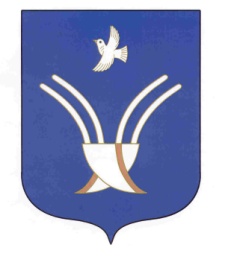 Совет сельского поселенияНовобалтачевский сельсоветмуниципального района Чекмагушевский район Республики Башкортостан